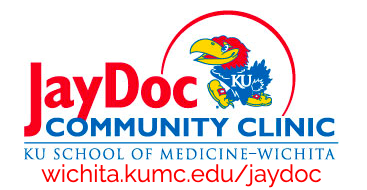 Thank you all for your interest in JayDoc! Here is a quick introduction to our clinic and the pre-med volunteer role.About the clinicJayDoc Community Clinic-Wichita is a student-run free clinic, operated by the University of Kansas-Wichita medical and pharmacy students under the supervision of an attending licensed physician and pharmacist. This clinic aims to serve the uninsured populations in Wichita. A $5 clinic visit donation is requested, but no patient will ever be turned away for inability to pay. There is no additional charge to patients for services including labs, specialist referrals, and diagnostic imaging. Patients are seen every Saturday 9:00 am-1:00 pm, both by appointment and walk-in at the Guadalupe Clinic (940 S St. Francis St). In addition, we see patients at the JayDoc Community Clinic-Wichita Outreach Clinic (2825 S Hillside St) on Monday evenings from 5:30 pm-9:00 pm. Please note that clinic end times are variable depending on the number of patients seen. Our main goal is to address the financial, cultural, and linguistic barriers to healthcare access in Sedgwick County by providing primary care services and preventive education at no charge, integrated with on-site language interpretation. The clinic is open to anyone who is uninsured, who are without access to health care.About the position This application is for the patient intake position at the clinic. This position is responsible for bringing patients back to an exam room, obtaining height and weight, and documenting a chief complaint. As time allows, you may be able to shadow students and attending physicians to gain clinical experience, while also witnessing the unique challenges of a safety-net clinic. As a safety-net clinic, creativity and adaptability are paramount in providing top-quality care to our patients, and as a pre-med volunteer, you will see firsthand how this process takes place.   Responsibilities for this position include approximately 1-2 shifts a month, either on Saturday mornings or Monday evenings. It is a year-long commitment with a one-term limit. The term will officially begin June 1, 2024, and end May 31, 2025. There will be a required training session in May 2024 (date TBD) at the Guadalupe Clinic where we will review the position and fill out the required paperwork. Volunteers will be expected to cover shifts over the summer months (June 2024 - August 2024), so please consider your current travel plans when applying, especially if you will be gone for the entire summer. There is a strict two (2) absence policy due to the importance of this position to our clinic; however, we understand that unforeseen circumstances can (and do) happen. In that event, it will be your responsibility to coordinate shift trades/coverage with your fellow volunteers.Please copy and paste the below application into a new Word document and add your answers. Then add it as an attachment in reply to this email - jcc@kumc.edu. Do not include this first page. Please limit your answers to one typed page and do not attach a resume/CV.We will accept applications until April 15th, 2024 at 11:59 PM. Any applications received outside of this timeframe will not be considered. If accepted, volunteers are expected to attend a training session in May and start independently volunteering at the beginning of June.For more information, please visit our website at:http://wichita.kumc.edu/jaydoc-community-clinic/pre-med-volunteers.htmlThank you for your time!Fernanda Reyes and Carlos SchwindtMD Candidates, Class of 2027JayDoc Board of DirectorsJayDoc Community Clinic Pre-Med Student Volunteer ApplicationBasic InformationName:Year in School:Current University/College:Major:Email address:Phone number:Have you applied before? (if so, when):Have you served as a JayDoc volunteer before? (if so, when):Questions  1.	Why do you want to volunteer at JayDoc Community Clinic?2.	What personal, clinical or professional experience will make you an excellent addition to our clinical team? 3.	What are your goals (personal or career) that you wish to pursue after graduating college?4.  	What intrigues you most in planning for a career in medicine? 5.	 What other commitments that you have for the upcoming year (extracurriculars, work commitments, grad                  school, etc).6. 	Do you have any long-term travel plans this summer (June - August 2022) that would prevent you from volunteering at JayDoc?